Lerarenopleiding Thomas More KempenLerarenopleiding Thomas More Kempen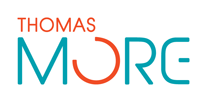 Campus TurnhoutCampus Blairon 8002300 TurnhoutTel: 014 80 61 01Fax: 014 80 61 02Campus VorselaarLepelstraat 22290 VorselaarTel: 014 50 81 60Fax: 014 50 81 61Namen: 
Charlotte Gielen, Paulien Helsen, Charlien Meeus, Lindsey Pless, Hannelore Urkens, Lore Werelts,Lesonderwerp: Mensen- en kinderrechten
Wereldoriëntatie: mens en samenlevingLeerjaar:
5 en 6Duur: 
80 minutenLeerplandoelen
WO SA 5.8 Kinderen kunnen illustreren dat er een regelgeving is die geldt voor alle mensen.WO SA 5.8.3 Dat houdt in dat ze vaststellen dat elke mens – en dus ook elk kind – aanspraak kan maken op een aantal fundamentele rechten.LesdoelenDe leerlingen kunnen verwoorden wat uitsluiten inhoudt en hoe het voelt.De leerlingen kunnen actuele voorbeelden geven van uitsluiten.De leerlingen kunnen verwoorden wat rechten zijn en wie rechten heeft.De leerlingen kunnen verwoorden dat er veel mensen en organisaties zijn die opkomen voor de rechten van mensen en ze kunnen hier enkele voorbeelden van geven.De leerlingen kunnen verwoorden dat ook kinderen rechten hebben en ze kunnen hier enkele voorbeelden van geven.De leerlingen kunnen de voor- en nadelen van enkele controversiële wetten bespreken.De leerlingen kunnen hun mening geven en deze onderbouwen met argumenten.De leerlingen kunnen reflecteren op het debat.TaalondersteuningsdoelenDe leerlingen kunnen sleutelwoorden van de les aanduiden.De leerlingen kunnen opschrijven welke woorden ze niet begrijpen en nadien om uitleg vragen.Sociale doelenDe leerlingen kunnen iedereen gelijk behandelen.De leerlingen kunnen respect tonen voor de mening van anderen en hen laten uitspreken.UitbreidingsdoelDe leerlingen kunnen een alternatieve wet formuleren bij een bestaande controversiële wet. Materiaal:Filmpje: YouTube. Wie was Martin Luther King?
https://www.youtube.com/watch?v=A7fKJQFQPqM Filmpje: YouTube. Onderwijs voor elk kind op de wereld.
https://www.youtube.com/watch?v=m8riHFjtarw Poster 'Universele Verklaring van de Rechten van de Mens'KinderrechtenkaartjesControversiële wettenBlad voor- en nadelenPaars, blauw en roos bladTaalondersteuning: onthoudwoorden en mijn moeilijke woordenExit cardsDocumentatie voor de leerkracht:YouTube. The Event: How Racist Are You? With Jane Elliot (Channel 4) (FULL).
https://www.youtube.com/watch?v=Nqv9k3jbtYU Amnesty International. Universele Verklaring van de Rechten van de Mens. (2018). 
https://www.amnesty-international.be/subthema/universele-verklaring-van-de-rechten-van-de-mens-eenvoudige-versie/841.‘tZitemzo… kids. Met het Kinderrechtenverdrag. p.10-11.
https://www.google.be/search?ei=iRy-Wv78H4PRwQLL_4_wAg&q=tzitemzo+kids+met+het+kinderrechtenverdrag&oq=tzitemzo+kids+met+het+kinderrechtenverdrag&gs_l=psy-ab.3...11841.13366.0.13722.13.13.0.0.0.0.100.715.12j1.13.0....0...1c.1.64.psy-ab..1.0.0....0.hsZMNcGKzMU. 
LESVERLOOPLESVERLOOPHet verhaalHet carnavalsfeest werd in Rio De Janeiro volledig gevierd. Festiviteiten werden opgesteld, ballonnen opgehangen, er werd gezongen en gedanst … Tussen al deze leuke activiteiten door, kwam Luiz plots iets te weten wat hij helemaal niet verwacht had.  Luister maar mee naar zijn verhaal:  Luiz vertelt: In 2013 zaten mijn familie en ik vol spanning te wachten, want …. de Olympische Spelen kwamen naar ons land! Vol ongeduld maakten we voorbereidingen en zorgden we ervoor dat we er helemaal klaar voor waren. Maar toen gebeurde er iets verschrikkelijk … Wij, mijn familie en ik, moesten ons huis verlaten om plaats te maken voor de grote sporttoernooien die er plaats zouden vinden. We werden met geweld uit ons huis gezet en werden gedwongen om aan de rand van de stad te gaan wonen. Hoe kan zoiets gebeuren? Wat is er met onze rechten gebeurd?!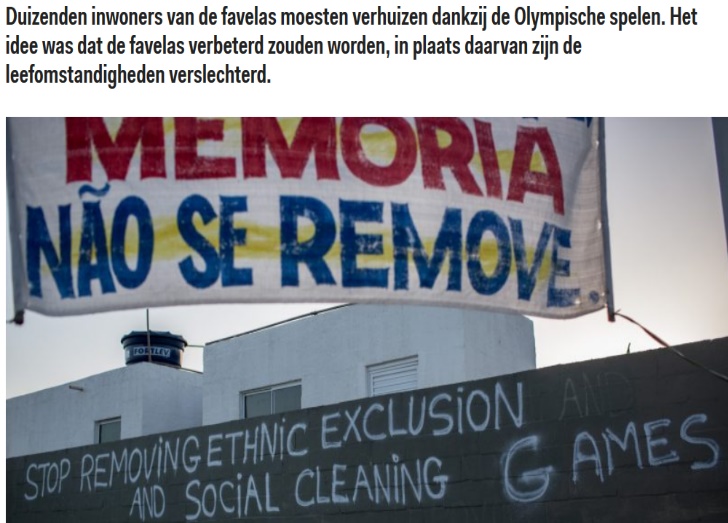 De doelenIk kan vertellen wat uitsluiten is en vertellen hoe het voelt.Ik kan vertellen wat rechten zijn en wie rechten heeft.Ik kan voorbeelden geven van mensen en organisaties die opkomen voor rechten.Ik kan voorbeelden geven van kinderrechten. Ik kan de voor –en nadelen van wetten bespreken.Ik kan argumenten geven wanneer ik mijn mening geef.Ik kan nadenken over hoe het debat ging.Het verhaalHet carnavalsfeest werd in Rio De Janeiro volledig gevierd. Festiviteiten werden opgesteld, ballonnen opgehangen, er werd gezongen en gedanst … Tussen al deze leuke activiteiten door, kwam Luiz plots iets te weten wat hij helemaal niet verwacht had.  Luister maar mee naar zijn verhaal:  Luiz vertelt: In 2013 zaten mijn familie en ik vol spanning te wachten, want …. de Olympische Spelen kwamen naar ons land! Vol ongeduld maakten we voorbereidingen en zorgden we ervoor dat we er helemaal klaar voor waren. Maar toen gebeurde er iets verschrikkelijk … Wij, mijn familie en ik, moesten ons huis verlaten om plaats te maken voor de grote sporttoernooien die er plaats zouden vinden. We werden met geweld uit ons huis gezet en werden gedwongen om aan de rand van de stad te gaan wonen. Hoe kan zoiets gebeuren? Wat is er met onze rechten gebeurd?!De doelenIk kan vertellen wat uitsluiten is en vertellen hoe het voelt.Ik kan vertellen wat rechten zijn en wie rechten heeft.Ik kan voorbeelden geven van mensen en organisaties die opkomen voor rechten.Ik kan voorbeelden geven van kinderrechten. Ik kan de voor –en nadelen van wetten bespreken.Ik kan argumenten geven wanneer ik mijn mening geef.Ik kan nadenken over hoe het debat ging.Inleiding Duur: 20 minuten1. Inleefspel racisme Klasorganisatie: De leerlingen komen de klas binnen.Materiaal: filmpje Martin Luther KingDe leerkracht wil de leerlingen tonen wat racisme is. De leerkracht sluit bewust de leerlingen met blauwe ogen uit.De leerkracht staat aan de deur en begroet de leerlingen. De leerkracht besteedt weinig aandacht aan de leerlingen met blauwe ogen en stuurt hen achteraan in de rij (de andere leerlingen hebben voorrang). Wanneer de leerlingen met blauwe ogen binnenkomen, gaat de leerkracht nog voor hen naar binnen.De leerlingen met blauwe ogen moeten achteraan in de klas zitten, de anderen mogen vooraan zitten.Hij of zij stelt vragen aan de leerlingen, bijvoorbeeld:“Welk spel hebben jullie daarnet op de speelplaats gespeeld?”“Wat gaan jullie vandaag nog doen?”…Wanneer een leerling met blauwe ogen zijn of haar hand in de lucht steekt om te antwoorden, duidt de leerkracht hem of haar niet aan. Er is enkel aandacht voor de andere leerlingen. Dan stelt de leerkracht enkele vragen om te kijken of de leerlingen al weten wat er aan de hand is:“Is er jullie al iets opgevallen aan mijn gedrag?”“Wie sluit ik uit? Hoe doe ik dat?”“Hoe voelt dat?”“Wat vinden jullie daarvan?”“Denken jullie dat dat vandaag de dag nog voorkomt in de wereld?”“Kennen jullie enkele voorbeelden? Wat vind je daarvan?”De leerlingen mogen terug op hun eigen plaats gaan zitten, de leerkracht behandelt iedereen weer gelijk.“Wat is racisme?”
Het ene ras (groep) voelt zich beter dan een ander ras (groep).“Dit kwam vroeger vaak voor en komt nu nog steeds vaak voor. Doorheen de geschiedenis zijn er al veel mensen geweest die hiervoor opkwamen. We gaan nu kennismaken met Martin Luther King. Weten jullie al iets over hem?”
De leerlingen vertellen wat ze weten. Vervolgens laat de lkr. het filmpje zien.“Wat heeft deze man zoal gedaan? Waarom deed hij dat? Is er toen iets veranderd of is het vandaag nog altijd een probleem?”
In 1955 werd hij op slag beroemd in heel Amerika nadat Rosa Parks (een vrouw met een donkere huidskleur) weigerde op te staan voor een blanke. Hiermee overtrad ze de wet en werd ze gearresteerd. In de wet stond namelijk dat donkere mensen hun plaats moesten afstaan aan blanke mensen. Onder leiding van Martin Luther King protesteerde de zwarte gemeenschap hiertegen en maakten ze geen gebruik meer van het openbaar vervoer. Dit duurde meer dan 400 dagen! De wet werd ingetrokken, maar velen bleven zich verzetten, samen met Martin Luther King, tegen de discriminatie in de Verenigde Staten. King reisde veel rond om ook in andere landen discriminatie in de kijker te zetten. Hij gebruikte geen geweld.1. Inleefspel racisme Klasorganisatie: De leerlingen komen de klas binnen.Materiaal: filmpje Martin Luther KingDe leerkracht wil de leerlingen tonen wat racisme is. De leerkracht sluit bewust de leerlingen met blauwe ogen uit.De leerkracht staat aan de deur en begroet de leerlingen. De leerkracht besteedt weinig aandacht aan de leerlingen met blauwe ogen en stuurt hen achteraan in de rij (de andere leerlingen hebben voorrang). Wanneer de leerlingen met blauwe ogen binnenkomen, gaat de leerkracht nog voor hen naar binnen.De leerlingen met blauwe ogen moeten achteraan in de klas zitten, de anderen mogen vooraan zitten.Hij of zij stelt vragen aan de leerlingen, bijvoorbeeld:“Welk spel hebben jullie daarnet op de speelplaats gespeeld?”“Wat gaan jullie vandaag nog doen?”…Wanneer een leerling met blauwe ogen zijn of haar hand in de lucht steekt om te antwoorden, duidt de leerkracht hem of haar niet aan. Er is enkel aandacht voor de andere leerlingen. Dan stelt de leerkracht enkele vragen om te kijken of de leerlingen al weten wat er aan de hand is:“Is er jullie al iets opgevallen aan mijn gedrag?”“Wie sluit ik uit? Hoe doe ik dat?”“Hoe voelt dat?”“Wat vinden jullie daarvan?”“Denken jullie dat dat vandaag de dag nog voorkomt in de wereld?”“Kennen jullie enkele voorbeelden? Wat vind je daarvan?”De leerlingen mogen terug op hun eigen plaats gaan zitten, de leerkracht behandelt iedereen weer gelijk.“Wat is racisme?”
Het ene ras (groep) voelt zich beter dan een ander ras (groep).“Dit kwam vroeger vaak voor en komt nu nog steeds vaak voor. Doorheen de geschiedenis zijn er al veel mensen geweest die hiervoor opkwamen. We gaan nu kennismaken met Martin Luther King. Weten jullie al iets over hem?”
De leerlingen vertellen wat ze weten. Vervolgens laat de lkr. het filmpje zien.“Wat heeft deze man zoal gedaan? Waarom deed hij dat? Is er toen iets veranderd of is het vandaag nog altijd een probleem?”
In 1955 werd hij op slag beroemd in heel Amerika nadat Rosa Parks (een vrouw met een donkere huidskleur) weigerde op te staan voor een blanke. Hiermee overtrad ze de wet en werd ze gearresteerd. In de wet stond namelijk dat donkere mensen hun plaats moesten afstaan aan blanke mensen. Onder leiding van Martin Luther King protesteerde de zwarte gemeenschap hiertegen en maakten ze geen gebruik meer van het openbaar vervoer. Dit duurde meer dan 400 dagen! De wet werd ingetrokken, maar velen bleven zich verzetten, samen met Martin Luther King, tegen de discriminatie in de Verenigde Staten. King reisde veel rond om ook in andere landen discriminatie in de kijker te zetten. Hij gebruikte geen geweld.Midden Duur: 55 minuten1. Rechten (5 minuten)Klasorganisatie: De leerlingen blijven op hun plaats zitten. Materiaal: filmpje Unicef, poster mensenrechten“Martin Luther King kwam op voor de rechten van mensen met een andere huidskleur. Veel mensen en organisaties komen op voor de rechten van mensen. Wat zijn rechten?”Mensenrechten: rechten en vrijheden die iedere mens heeft en die gerespecteerd moeten worden. Je kan deze niet afnemen.“Wie heeft er allemaal rechten?”“Hebben kinderen ook rechten?”“Welke rechten hebben kinderen zoal, denk je?”"Na WO II zijn er verschillende mensen samengekomen en hebben ze nagedacht over de rechten van mensen, omdat deze in de oorlog zo hard geschonden waren. Ze bundelden de rechten waar ELKE MENS recht op heeft in 'De Universele Verklaring van de Rechten van de Mens'."
Lkr hangt de poster op bord waar enkele mensenrechten opstaan. Klassikaal worden enkele wetten besproken.2. Kinderrechten (20 minuten)Klasorganisatie: De leerlingen worden verdeeld in vier groepen. De leerkracht fluistert een nummer in het oor van elke leerling. Vervolgens gaan ze op zoek naar anderen met hetzelfde nummer, zonder te praten en zonder hun handen te gebruiken. Wanneer iedereen zijn groepje gevonden heeft, worden de banken in groepjes gezet.Materiaal: kwartet kinderrechtenUnicef komt bijvoorbeeld op voor kinderrechten. Eén van deze rechten is het recht op onderwijs. Gaat elk kind naar school? Waarom wel/niet?(Filmpje Unicef: Onderwijs voor elk kind op de wereld.)De leerkracht herhaalt de vraag: “Gaat elk kind naar school? Waarom wel/niet?”De leerlingen zitten in de vier groepen (naargelang de hoeveelheid leerlingen kan je meer of minder groepen maken). Elke groep krijgt een kwartetspel over de verschillende kinderrechten. De kaarten worden geschud en eerlijk verdeeld. Dan begint het spel. SpelregelsDe oudste speler begint. Hij/zij vraagt een kaart aan een andere speler. Dit kan je doen door volgende vraag te stellen: “Heb jij de kaart van het overlevingsrecht ‘Recht op schoon drinkwater?”. Heeft deze persoon die kaart, dan geeft hij/zij deze af. Zo niet, dan mag hij/zij de volgende vraag stellen enzovoort. Doel van het spelOm ter snelste een kwartet (= vier kaarten van hetzelfde overkoepelende recht) zien te bemachtigen. Overzicht van de overkoepelende rechten en hun onderverdelingOverlevingsrechten:Recht op voldoende en gezond etenRecht op medische verzorgingRecht op schoon drinkwaterKinderen met een beperking hebben recht op speciale verzorgingOntwikkelingsrechten:Recht op onderwijsRecht op spel en ontspanningRecht op informatieRecht op een naam en nationaliteitInspraakrechten:Recht om te zeggen wat je denktRecht om door volwassenen ernstig genomen te wordenRecht op een eigen geloofRecht op een eigen stem en meningBeschermingsrechten:Recht op bescherming tegen kinderarbeidRecht tegen kindermishandelingRecht om niet in het leger te moeten vechtenRecht op bescherming tegen oorlog en geweldNa het spel kan je de verschillenden rechten bespreken met de kinderen. Welke vinden zij prioritair? Welke vinden ze minder belangrijk? Waarom?Tip: geef de overkoepelende termen en de voorbeelden een plaats op het prikbord in de klas.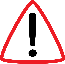 3. Controversiële wetten: (10 minuten)Klasorganisatie: De banken blijven in groepjes staan.  Materiaal: kaartjes controversiële wettenAlle mensen hebben rechten. De ‘Universele Verklaring van de Rechten van de Mens’ geeft dit aan. Toch beslist elk land nog over zijn eigen wetten. Over onderstaande wetten is veel discussie.Enkele controversiële wetten:Hongarije: 
een huwelijk mag enkel tussen man en vrouw. Rusland: 
wanneer de media opzettelijk de naam van een persoon aantasten, kunnen ze een boete krijgen tot €50 000.Verenigde Staten:
mensen kunnen bij ernstige misdrijven de doodstraf krijgen.Duitsland: 
als iemand niet snel genoeg haatberichten of foute informatie van sociale media haalt, kan die persoon een boete krijgen tot €50 000 000.Denemarken:
de politie mag waardevolle middelen van migranten afnemen.Mauritanië:
mannen en vrouwen moeten niet gelijk betaald worden voor vergelijkbaar werk.India:
kinderen mogen buiten de schooluren en tijdens de vakanties werken.Israël:
de politie moet de lichamen van Palestijnse strijders niet teruggeven aan hun familie.Verspreid de kaartjes in de klas. De leerlingen blijven in de groepen van daarnet. Ze bekijken de verschillende wetten. Nadien hang je deze op bord. Elke groep mag een wet komen halen. Ze schrijven in groep de voor- en de nadelen van die wet op het daarvoor voorziene blad. Ook linken ze deze aan de Universele Verklaring van de Rechten van de Mens.Eventueel, als er tijd over is en er is een groepje snel klaar, kan je dat groepje nog een extra wet geven waar ze hun meningen over verkondingen. *Uitbreiding: Lln. kunnen aangeven wat ze van een wet vinden, maar kunnen ze ook een alternatieve wet formuleren? Voor de wet die ze gekozen hebben binnen hun groepje, proberen ze een alternatieve wet te formuleren die beter aansluit bij de huidige maatschappij. Hoe zouden zij de wet 'beter' kunnen verwoorden? 4. Debat (20 minuten)Klasorganisatie: De stoelen worden in twee cirkels gezet. De banken worden eventueel aan de kant geschoven om meer plaats te creëren. Materiaal: kaartjes controversiële wettenZet stoelen in twee kringen en zet twee groepen samen. Een groep begint met wat volgens hen de voor- en nadelen van die wet zijn, te bespreken. Daarna komt de discussie op gang. Elke leerling moet minstens twee keer aan het woord geweest zijn.  Het is niet de bedoeling om tot een ‘oplossing’ te komen in het debat. Wel moeten de leerlingen kritisch zijn ten opzichte van een wet en deze in vraag durven stellen. Kunnen ze deze wet linken aan de rechten van mensen? De leerlingen moeten hun mening onderbouwen en hierbij argumenten aanhalen.Hierna wordt de wet van de andere groep besproken en start de discussie opnieuw.1. Rechten (5 minuten)Klasorganisatie: De leerlingen blijven op hun plaats zitten. Materiaal: filmpje Unicef, poster mensenrechten“Martin Luther King kwam op voor de rechten van mensen met een andere huidskleur. Veel mensen en organisaties komen op voor de rechten van mensen. Wat zijn rechten?”Mensenrechten: rechten en vrijheden die iedere mens heeft en die gerespecteerd moeten worden. Je kan deze niet afnemen.“Wie heeft er allemaal rechten?”“Hebben kinderen ook rechten?”“Welke rechten hebben kinderen zoal, denk je?”"Na WO II zijn er verschillende mensen samengekomen en hebben ze nagedacht over de rechten van mensen, omdat deze in de oorlog zo hard geschonden waren. Ze bundelden de rechten waar ELKE MENS recht op heeft in 'De Universele Verklaring van de Rechten van de Mens'."
Lkr hangt de poster op bord waar enkele mensenrechten opstaan. Klassikaal worden enkele wetten besproken.2. Kinderrechten (20 minuten)Klasorganisatie: De leerlingen worden verdeeld in vier groepen. De leerkracht fluistert een nummer in het oor van elke leerling. Vervolgens gaan ze op zoek naar anderen met hetzelfde nummer, zonder te praten en zonder hun handen te gebruiken. Wanneer iedereen zijn groepje gevonden heeft, worden de banken in groepjes gezet.Materiaal: kwartet kinderrechtenUnicef komt bijvoorbeeld op voor kinderrechten. Eén van deze rechten is het recht op onderwijs. Gaat elk kind naar school? Waarom wel/niet?(Filmpje Unicef: Onderwijs voor elk kind op de wereld.)De leerkracht herhaalt de vraag: “Gaat elk kind naar school? Waarom wel/niet?”De leerlingen zitten in de vier groepen (naargelang de hoeveelheid leerlingen kan je meer of minder groepen maken). Elke groep krijgt een kwartetspel over de verschillende kinderrechten. De kaarten worden geschud en eerlijk verdeeld. Dan begint het spel. SpelregelsDe oudste speler begint. Hij/zij vraagt een kaart aan een andere speler. Dit kan je doen door volgende vraag te stellen: “Heb jij de kaart van het overlevingsrecht ‘Recht op schoon drinkwater?”. Heeft deze persoon die kaart, dan geeft hij/zij deze af. Zo niet, dan mag hij/zij de volgende vraag stellen enzovoort. Doel van het spelOm ter snelste een kwartet (= vier kaarten van hetzelfde overkoepelende recht) zien te bemachtigen. Overzicht van de overkoepelende rechten en hun onderverdelingOverlevingsrechten:Recht op voldoende en gezond etenRecht op medische verzorgingRecht op schoon drinkwaterKinderen met een beperking hebben recht op speciale verzorgingOntwikkelingsrechten:Recht op onderwijsRecht op spel en ontspanningRecht op informatieRecht op een naam en nationaliteitInspraakrechten:Recht om te zeggen wat je denktRecht om door volwassenen ernstig genomen te wordenRecht op een eigen geloofRecht op een eigen stem en meningBeschermingsrechten:Recht op bescherming tegen kinderarbeidRecht tegen kindermishandelingRecht om niet in het leger te moeten vechtenRecht op bescherming tegen oorlog en geweldNa het spel kan je de verschillenden rechten bespreken met de kinderen. Welke vinden zij prioritair? Welke vinden ze minder belangrijk? Waarom?Tip: geef de overkoepelende termen en de voorbeelden een plaats op het prikbord in de klas.3. Controversiële wetten: (10 minuten)Klasorganisatie: De banken blijven in groepjes staan.  Materiaal: kaartjes controversiële wettenAlle mensen hebben rechten. De ‘Universele Verklaring van de Rechten van de Mens’ geeft dit aan. Toch beslist elk land nog over zijn eigen wetten. Over onderstaande wetten is veel discussie.Enkele controversiële wetten:Hongarije: 
een huwelijk mag enkel tussen man en vrouw. Rusland: 
wanneer de media opzettelijk de naam van een persoon aantasten, kunnen ze een boete krijgen tot €50 000.Verenigde Staten:
mensen kunnen bij ernstige misdrijven de doodstraf krijgen.Duitsland: 
als iemand niet snel genoeg haatberichten of foute informatie van sociale media haalt, kan die persoon een boete krijgen tot €50 000 000.Denemarken:
de politie mag waardevolle middelen van migranten afnemen.Mauritanië:
mannen en vrouwen moeten niet gelijk betaald worden voor vergelijkbaar werk.India:
kinderen mogen buiten de schooluren en tijdens de vakanties werken.Israël:
de politie moet de lichamen van Palestijnse strijders niet teruggeven aan hun familie.Verspreid de kaartjes in de klas. De leerlingen blijven in de groepen van daarnet. Ze bekijken de verschillende wetten. Nadien hang je deze op bord. Elke groep mag een wet komen halen. Ze schrijven in groep de voor- en de nadelen van die wet op het daarvoor voorziene blad. Ook linken ze deze aan de Universele Verklaring van de Rechten van de Mens.Eventueel, als er tijd over is en er is een groepje snel klaar, kan je dat groepje nog een extra wet geven waar ze hun meningen over verkondingen. *Uitbreiding: Lln. kunnen aangeven wat ze van een wet vinden, maar kunnen ze ook een alternatieve wet formuleren? Voor de wet die ze gekozen hebben binnen hun groepje, proberen ze een alternatieve wet te formuleren die beter aansluit bij de huidige maatschappij. Hoe zouden zij de wet 'beter' kunnen verwoorden? 4. Debat (20 minuten)Klasorganisatie: De stoelen worden in twee cirkels gezet. De banken worden eventueel aan de kant geschoven om meer plaats te creëren. Materiaal: kaartjes controversiële wettenZet stoelen in twee kringen en zet twee groepen samen. Een groep begint met wat volgens hen de voor- en nadelen van die wet zijn, te bespreken. Daarna komt de discussie op gang. Elke leerling moet minstens twee keer aan het woord geweest zijn.  Het is niet de bedoeling om tot een ‘oplossing’ te komen in het debat. Wel moeten de leerlingen kritisch zijn ten opzichte van een wet en deze in vraag durven stellen. Kunnen ze deze wet linken aan de rechten van mensen? De leerlingen moeten hun mening onderbouwen en hierbij argumenten aanhalen.Hierna wordt de wet van de andere groep besproken en start de discussie opnieuw.Slot Duur: 5 minuten1. Bespreking debatKlasorganisatie: De leerlingen verzamelen vooraan in de klas.Materiaal: gekleurde papieren: roos, blauw, paars hangen aan de verschillende muren.Hang een roos blad op een muur, een blauw op een andere muur en een paars op nog een andere muur.Stel volgende vragen. De leerlingen gaan bij de kleur staan die ze zelf (individueel) voor hun groep het meest van toepassing vinden.Paars: ging goedBlauw: verliep soms wat moeizamer, maar over het algemeen ging het vrij goedRoze: dit was een uitdaging, we zijn op veel moeilijkheden gebotst.Vragen:“Hoe verliep de samenwerking in jullie groep?”“Kon je veel voor- en nadelen bedenken voor de wet die jullie gekozen hadden?”“Ben je tijdens het debat uitgekomen voor je mening?”“Kon je goede argumenten bedenken voor je mening?”“Liet je anderen uitpraten en luisterde je naar wat zij te zeggen hadden?”Tip: vraag na elke vraag hoe de leerlingen het de volgende keer beter kunnen doen.2. Opruimen:Stoelen en banken terug op hun plaats. Materiaal gaat terug naar de lkr.1. Bespreking debatKlasorganisatie: De leerlingen verzamelen vooraan in de klas.Materiaal: gekleurde papieren: roos, blauw, paars hangen aan de verschillende muren.Hang een roos blad op een muur, een blauw op een andere muur en een paars op nog een andere muur.Stel volgende vragen. De leerlingen gaan bij de kleur staan die ze zelf (individueel) voor hun groep het meest van toepassing vinden.Paars: ging goedBlauw: verliep soms wat moeizamer, maar over het algemeen ging het vrij goedRoze: dit was een uitdaging, we zijn op veel moeilijkheden gebotst.Vragen:“Hoe verliep de samenwerking in jullie groep?”“Kon je veel voor- en nadelen bedenken voor de wet die jullie gekozen hadden?”“Ben je tijdens het debat uitgekomen voor je mening?”“Kon je goede argumenten bedenken voor je mening?”“Liet je anderen uitpraten en luisterde je naar wat zij te zeggen hadden?”Tip: vraag na elke vraag hoe de leerlingen het de volgende keer beter kunnen doen.2. Opruimen:Stoelen en banken terug op hun plaats. Materiaal gaat terug naar de lkr.BORDGEBRUIK Mensen- en kinderrechtenMensenrechten: 
rechten en vrijheden die iedere mens heeft en die gerespecteerd moeten worden. Je kan deze niet afnemen.Ook kinderen hebben rechten!Overlevingsrechten:Recht op voldoende en gezond etenRecht op medische verzorgingRecht op schoon drinkwaterOntwikkelingsrechten:Recht op onderwijsRecht op spel en ontspanningRecht op informatieRecht op een naam en nationaliteitInspraakrechten:Recht om te zeggen wat je denktRecht om door volwassenen ernstig genomen te wordenBeschermingsrechten:Recht op bescherming tegen kinderarbeidRecht tegen kindermishandelingRecht om niet in het leger te moeten vechtenVoor- en nadelen van onderstaande wetten?Hongarije: 
een huwelijk mag enkel tussen man en vrouw. Rusland: 
wanneer de media opzettelijk de naam van een persoon aantasten, kunnen ze een boete krijgen tot €50 000.Verenigde Staten:
mensen kunnen bij ernstige misdrijven de doodstraf krijgen.Duitsland: 
als iemand niet snel genoeg haatberichten of foute informatie van sociale media haalt, kan die persoon een boete krijgen tot €50 000 000.Denemarken:
de politie mag waardevolle middelen van migranten afnemen.Mauritanië:
mannen en vrouwen moeten niet gelijk betaald worden voor vergelijkbaar werk.India:
kinderen mogen buiten de schooluren en tijdens de vakanties werken.Israël:
de politie moet de lichamen van Palestijnse strijders niet teruggeven aan hun familie.